Number of Confirmed Unintentional/Undetermined1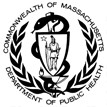 Opioid-related2 Overdose Deaths by City/Town, MAResidents January 2012- December 20153Massachusetts Department of Public Health                                                                                                                                             POSTED: MAY 2016The table below lists the confirmed unintentional opioid overdose deaths that occurred to residents from each community in Massachusetts between 2012 and 2015. For 2014 and 2015, additional cases are still being confirmed by the Office of the Chief Medical Examiner. This report will be updated quarterly with newly confirmed cases.1Unintentional poisoning/overdose deaths combine unintentional and undetermined intents to account for a change in death coding that occurred in 2005. Suicides are excluded from this analysis.2Opioids include heroin, opioid-based prescription painkillers, and other unspecified opioids.3Please note that 2014 and 2015 death data are preliminary and subject to updates. Case reviews of deaths are evaluated and updated on an ongoing basis. A largenumber of death certificates have yet to be assigned final cause-of-death codes. The information presented in this report only includes confirmed cases. Dataupdated on 03/31/2016.1.   Cases were defined using the International Classification of Disease (ICD-10) codes for mortality. The following codes were selected from the underlying cause of death field to identify poisonings/overdoses: X40-X49, Y10- Y19. All multiple cause of death fields were then used to identify an opioid-related death: T40.0, T40.1, T40.2, T40.3, T40.4, and T40.6.2.   This report tracks all opioid-related overdoses due to difficulties in reporting heroin-associated overdoses separately. Many deaths related to heroin are not specifically coded as such due to the fast metabolism of heroin into morphine.3.   To maintain consistency with NCHS reporting, the ICD-10 code F11.1 is not included, which may include opioid- related overdose deaths.Source: Registry of Vital Records and Statistics, Massachusetts Department of Public Health12City/TownYear of DeathYear of DeathYear of DeathYear of Death201220132014320153Abington1224Acton2033Acushnet2003Adams1123Agawam1335Alford0000Amesbury1115Amherst0221Andover1444Aquinnah0011Arlington4357Ashburnham0011Ashby0000Ashfield0001Ashland1013Athol2222Attleboro411107Auburn0211Avon2122Ayer0111Barnstable581211Barre1002Becket0000Bedford2020Belchertown1322Bellingham3122Belmont0034Berkley2110Berlin0000Bernardston2000Beverly74811Billerica131210City/TownYear of DeathYear of DeathYear of DeathYear of Death201220132014320153Blackstone0021Blandford0000Bolton0001Boston6281103126Bourne4258Boxborough0000Boxford0002Boylston0001Braintree3379Brewster1110Bridgewater2547Brimfield0000Brockton9272441Brookfield0120Brookline0112Buckland0101Burlington3332Cambridge55810Canton1436Carlisle0000Carver4255Charlemont0000Charlton1110Chatham0011Chelmsford0333Chelsea27516Cheshire0000Chester0000Chesterfield0000Chicopee99618Chilmark0010Clarksburg1100Clinton3245Cohasset0030Colrain0000Concord0000Conway0000Cummington0000Dalton1000Danvers4645City/TownYear of DeathYear of DeathYear of DeathYear of Death201220132014320153Dartmouth2261Dedham2343Deerfield0001Dennis2372Dighton0100Douglas1002Dover0000Dracut3665Dudley1320Dunstable1100Duxbury2021East Bridgewater0421East Brookfield0000East Longmeadow3513Eastham0242Easthampton3621Easton1275Edgartown0000Egremont0000Erving0100Essex1001Everett952716Fairhaven1415Fall River22283434Falmouth46713Fitchburg461213Florida0000Foxborough0130Framingham63108Franklin1244Freetown1022Gardner1446Georgetown0122Gill0020Gloucester15510Goshen0010Gosnold0000Grafton0321Granby0222Granville0000City/TownYear of DeathYear of DeathYear of DeathYear of Death201220132014320153Great Barrington0010Greenfield4437Groton0101Groveland0110Hadley0010Halifax1401Hamilton0110Hampden0020Hancock0000Hanover1111Hanson1106Hardwick0002Harvard0100Harwich2214Hatfield0201Haverhill1183227Hawley0000Heath0000Hingham2100Hinsdale0020Holbrook1443Holden1053Holland0001Holliston0103Holyoke58106Hopedale0040Hopkinton1033Hubbardston0012Hudson2113Hull1032Huntington0000Ipswich3143Kingston0021Lakeville0110Lancaster2012Lanesborough0001Lawrence692423Lee0022Leicester0211Lenox0100City/TownYear of DeathYear of DeathYear of DeathYear of Death201220132014320153Leominster4696Leverett0000Lexington0122Leyden0000Lincoln0000Littleton0000Longmeadow1200Lowell8243947Ludlow1224Lunenburg1222Lynn21254241Lynnfield0012Malden9121819Manchester0000Mansfield0422Marblehead2201Marion0001Marlborough2285Marshfield4463Mashpee0528Mattapoisett0002Maynard2023Medfield0000Medford1091315Medway0100Melrose1441Mendon0201Merrimac0102Methuen06115Middleborough45510Middlefield1000Middleton0024Milford4242Millbury1243Millis0110Millville0000Milton1041Monroe0000Monson1200Montague0011City/TownYear of DeathYear of DeathYear of DeathYear of Death201220132014320153Monterey0000Montgomery0000Mount Washington0000Nahant0001Nantucket0111Natick0364Needham0001New Ashford0001New Bedford25272746New Braintree0000New Marlborough0010New Salem0001Newbury0112Newburyport1251Newton5166Norfolk1001North Adams4155North Andover2133North Attleboro5566North Brookfield2010North Reading0121Northampton13114Northborough1000Northbridge2114Northfield0001Norton4441Norwell1133Norwood2145Oak Bluffs0112Oakham0000Orange2222Orleans0100Otis0000Oxford3152Palmer2112Paxton1111Peabody312128Pelham0000Pembroke4153Pepperell1131City/TownYear of DeathYear of DeathYear of DeathYear of Death201220132014320153Peru0000Petersham0100Phillipston1000Pittsfield8141316Plainfield0020Plainville2100Plymouth661718Plympton0000Princeton1111Provincetown0010Quincy23263737Randolph45712Raynham1243Reading1134Rehoboth0001Revere11152413Richmond0100Rochester0000Rockland1359Rockport2023Rowe0000Rowley1200Royalston0100Russell0000Rutland1020Salem561212Salisbury3144Sandisfield0000Sandwich1232Saugus9673Savoy0000Scituate1153Seekonk0010Sharon2331Sheffield0010Shelburne0021Sherborn0011Shirley1031Shrewsbury0612Shutesbury0000City/TownYear of DeathYear of DeathYear of DeathYear of Death201220132014320153Somerset2123Somerville481419South Hadley1402Southampton0101Southborough0000Southbridge2235Southwick1021Spencer0127Springfield22222036Sterling1100Stockbridge0100Stoneham2256Stoughton471010Stow0001Sturbridge0111Sudbury1000Sunderland0100Sutton0000Swampscott0331Swansea4450Taunton14131814Templeton1121Tewksbury2178Tisbury0012Tolland0000Topsfield1110Townsend1421Truro0000Tyngsborough2115Tyringham0001Upton1100Uxbridge3214Wakefield1653Wales0000Walpole1213Waltham3898Ware3442Wareham2988Warren0121Warwick0000City/TownYear of DeathYear of DeathYear of DeathYear of Death201220132014320153Washington0000Watertown1737Wayland1011Webster4343Wellesley0001Wellfleet0110Wendell0000Wenham0111West Boylston1130West Bridgewater3240West Brookfield0120West Newbury0000West Springfield0756West Stockbridge0000West Tisbury0010Westborough0013Westfield4767Westford0020Westhampton0000Westminster0010Weston0110Westport2232Westwood0022Weymouth11121422Whately0000Whitman4323Wilbraham1011Williamsburg0100Williamstown0110Wilmington2347Winchendon2120Winchester0041Windsor0000Winthrop7237Woburn6655Worcester24435557Worthington0000Wrentham1012Yarmouth3759Unknown0010City/TownYear of DeathYear of DeathYear of DeathYear of Death201220132014320153TOTAL6689111,2821,379